География участников:          г. Верхотурье          г. Карпинск          г. Краснотурьинск          с. Романово          г. Североуральск          г. Серов          р.п. Сосьва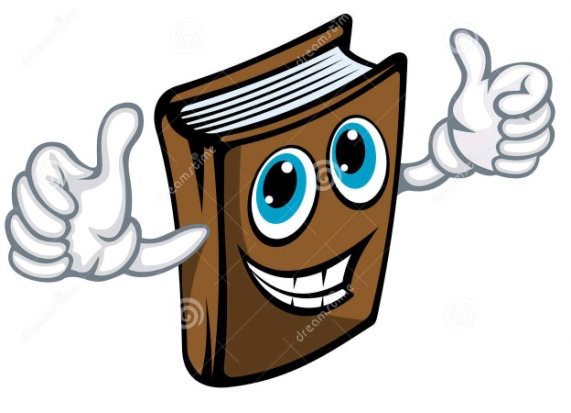 Контактный телефон: 8 952 742 4049Адрес эл.почты:  sarapular@mail.ru Государственное казенное общеобразовательное учреждениеСвердловской области”Карпинская школа-интернат, реализующая адаптированные основные общеобразовательные программы”Окружное методическое объединение учителей-логопедовспециальных (коррекционных) школ Северного Управленческого округа«Дислексия. Актуальные вопросы профилактики и коррекции у детей с ОВЗ»Цель: расширение знаний учителей-логопедов о психофизиологической            основе  чтения,  причинах,  формах  дислексии,  её   проявлениях,            приёмах    и   методах   профилактики   и   коррекции   у   детей             дошкольного   и   школьного   возраста   с   нормой   в  развитии,             задержкой психического развития, умственной отсталостью.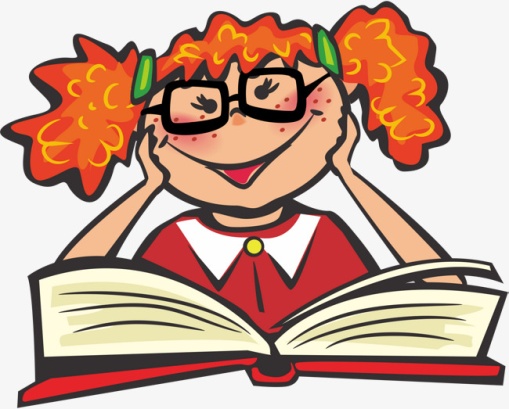 29 апреля  2019г. КарпинскПРОГРАММА ОМО № 4     9.00 – 9.30 – Регистрация участников, завтрак       9.30 – Начало заседания           ОРГАНИЗАЦИОННЫЙ  МОМЕНТ                                  Л. Н. Воинкова Дислексия. Теоретические аспекты.Л. Н. Воинкова                                                               Особенности обучения чтению дошкольников с общим недоразвитием речи.Л. К. БогдановаФормирование фонематических процессов как средство предупреждения дислексии у детей 5-7 лет с общим недоразвитием речи.Ю. Н. Кордюкова       4. Эффективные технологии обучения чтению.В. А. Хотенова      5. Развитие навыков смыслового чтения у детей с          задержкой психического развития.                                                    М. А. Сёмаш      6. Демонстрация практического материала для коррекции           разных видов дислексии.                                             Участники семинара        13.00  –  Обед        13.30 – 14.00 – РАЗНОЕ.                                 Подведение  итогов  работы.                                    Обратная связь.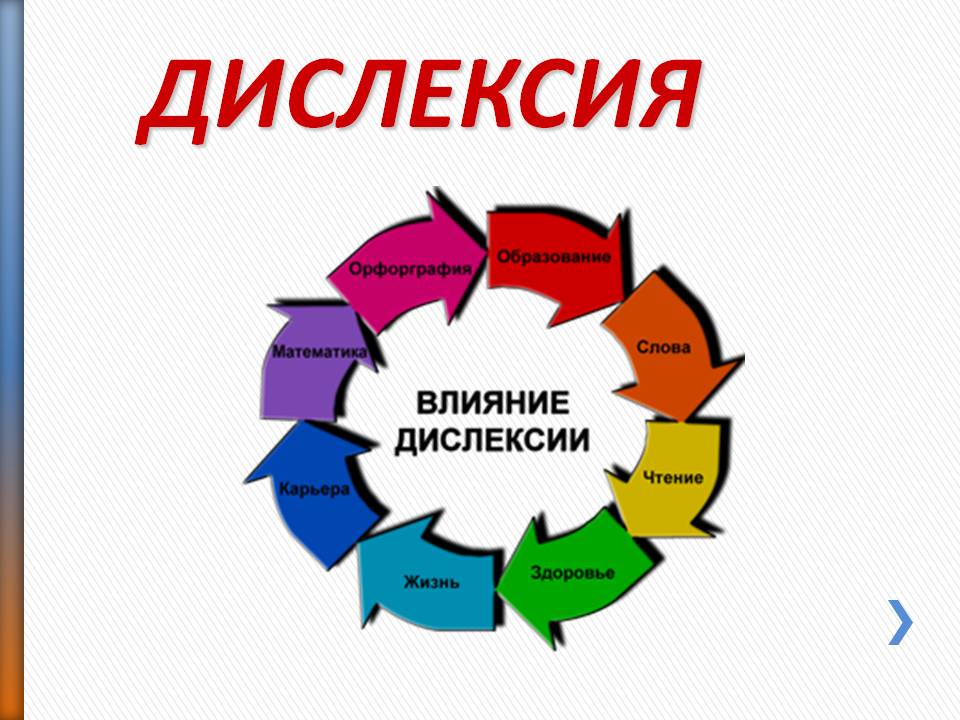 